UNIVERSIDADE FEDERAL DO MARANHÃO CENTRO DE CIÊNCIAS SOCIAIS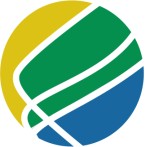 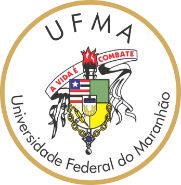 PROFNIT - Mestrado em Propriedade Intelectual e Transferência de Tecnologia para InovaçãoREQUERIMENTO DE APROVEITAMENTO DE DISCIPLINAEu_____________________________________________________________________________,portador do documento de Identidade nº _____________________, expedido pelo ______________, na data de ____________, e CPF nº ____________________, venho respeitosamente solicitar a Comissão Acadêmica Institucional-CAI do Programa de Pós Graduação Scricto Sensu em Propriedade Intelectual e Transferência de Tecnologia para a Inovação – PROFNIT/UFMA, APROVEITAMENTO DA DISCIPLINA  xxxxxxxxxxx, cursada no ponto focal da NOME DA INSTITUIÇÃO  no  período de  xx/xx/xxxx tendo sido aprovado(a) com nota xxx. Em anexo a ementa e programa da disciplina. São Luis,             de                   de 20____.Nestes Termos Pede Deferimento:__________________________________Assinatura do(a) Discente___________________________________Assinatura do Presidente da CAI